Beste ACE’19 leden / ouders / verzorgers,Langzamerhand komen we weer uit onze ‘intelligente lock down’. Wat betekent dit voor ons.Per 1 juli krijgen we de kans om zonder fysieke beperkingen in het veld weer te genieten van volleybal, zowel indoor als outdoor! De 1,5 meter afstandsregel blijft van kracht, maar voor de sportsector is tijdens het sporten een uitzondering gemaakt om in de sport en spelsituaties waar het niet mogelijk is de 1,5 meter tijdelijk of zo kort mogelijk los te laten. Kortom, we mogen weer ‘gewoon’ spelen! Voorafgaand en na afloop van de sportbeoefening dienen sporters van 18 jaar en ouder wél 1,5 meter afstand tot elkaar te houden, waaronder in de kleedkamers en in de kantine. De kantine in de Beumerskamp blijft tot de zomervakantie gesloten.We zijn erg blij dat we ook nog even voor de zomervakantie toch nog binnen kunnen trainen,  zodat we geleidelijk op kunnen bouwen richting het spelen van wedstrijden in het nieuwe seizoen.Waar moeten we rekening mee houden:Corona-coördinator: Ook in de sporthal zal je nog een corona-coördinator van onze vereniging zien lopen (herkenbaar aan het gele hesje). Hij/zij is op de hoogte van de regelgeving die m.i.v. 1 juli van kracht is geworden.Desinfecteren: Desinfecteer uw handen bij binnenkomst van de sporthal of was uw handen bij het toilet wanneer u gaat sporten Kleedkamers: In de kleedkamers zijn de plekken aangegeven waar u zich om kunt kleden. Neem uw kleding mee naar de sportzaal en laat ze niet achter in de kleedkamer hierdoor zou u onnodig omkleedplekken bezet houden.Toiletten en Douches: De toiletten zijn beschikbaar. Op de aangegeven plekken is douchen mogelijk“Sporten met plezier” Ja dat kan wanneer u als bezoeker en wij als beheerders ons houden aan de regels die gelden voor een veilig verblijf.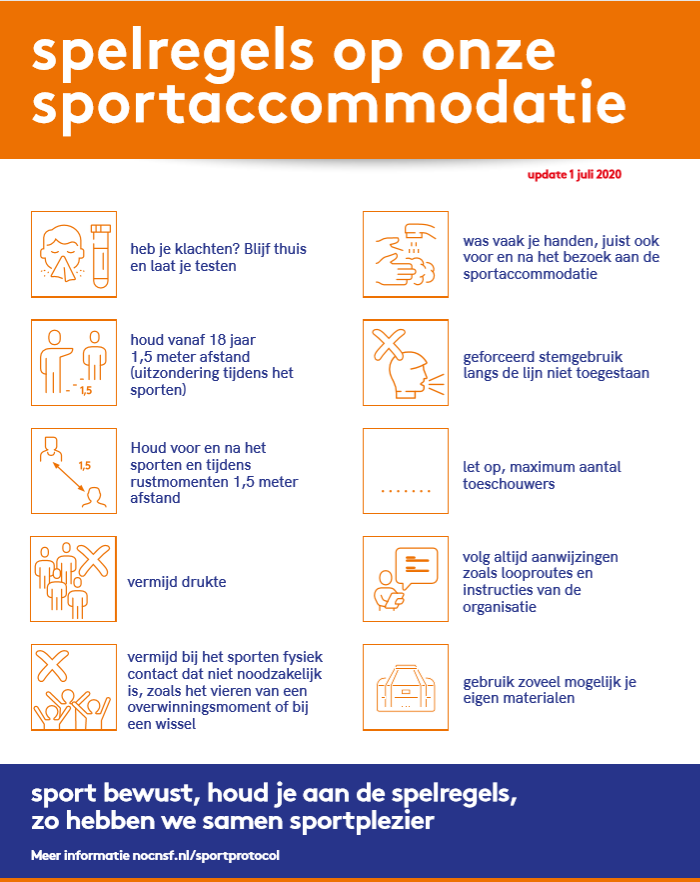 